10 συμβουλές του Σωκράτη που θα αλλάξουν τη ζωή σουO Σωκράτης ήταν Έλληνας Αθηναίος φιλόσοφος, μία από τις σημαντικότερες φυσιογνωμίες του ελληνικού και παγκόσμιου πνεύματος και πολιτισμού και ένας από τους ιδρυτές της Δυτικής φιλοσοφίας.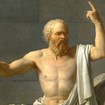 Αν υπάρχει ένα πράγμα που έχω μάθει από το Σωκράτη είναι ότι δεν μπορείς να διδάξεις σε κανέναν τίποτα. Δεν έχει σημασία πόσο σκληρά προσπαθείς, το μόνο που μπορείς να κάνεις είναι τους ανθρώπους να σκεφτούν. Να τους βοηθήσεις να ανοίξουν τα μάτια τους και να συνειδητοποιήσουν για όλα αυτά που είναι ικανοί. Εδώ είναι 10 από τις καλύτερες ρήσεις, μαθήματα ζωής, που μπορούμε να πάρουμε από τον Σωκράτη.1. Θα πρέπει να είσαι ο εαυτός σου. Μην προσποιείσαι!2. Η αρετή δεν προέρχεται από τα χρήματα3. Διάβασε τα γραπτά άλλων ανδρών και γυναικών να βελτιώσεις τον εαυτό σου4. Σοφία είναι να γνωρίζεις πόσα λίγα ξέρεις.5. Εάν θες να αλλάξεις τον κόσμο, να αλλάξεις πρώτα τον εαυτό σου6. Θα είσαι πλούσιος όταν συνειδητοποιήσεις ότι έχεις αρκετά7. Να τρως υγιεινά για να ζήσεις καλά8. Εξερεύνησε ολόκληρο τον κόσμο9. Επίλεξε τα λόγια σου με σύνεση10. Μην καταπνίξεις ποτέ την περιέργειά σου!Επίλεξε ποιο ή ποια  από τα αποφθέγματα του μεγάλου αυτού φιλόσοφου σε εντυπωσίασαν και ανάλυσέ τα σε 2-3 γραμμές. Ποιο είναι το νόημά τους; Πιστεύεις πως θα έπρεπε να τα εφαρμόσεις στη ζωή σου; Και αν ναι γιατί.